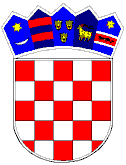 I Z J AV A
da podnositelj zahtjeva i članovi njegove obitelji nisu u srodstvu s prodavateljem nekretnine do trećeg nasljednog reda u smislu Zakona o nasljeđivanjukojom ja _____________________________________ podnositelj zahtjeva, OIB:___________________________ rođen/a _______________________________ 
u _______________________, s mjestom prebivališta u ___________________________, na adresi ____________________________________________________ i članovi moje obitelji:izjavljujem pod kaznenom i materijalnom odgovornošću da nismo u srodstvu s prodavateljem nekretnine do trećeg nasljednog reda u smislu Zakona o nasljeđivanju (Narodne novine br. 48/03, 163/03, 35/05, 127/13, 33/15 i 14/19).U __________________, dana _______________20____. godine                                                                                                    Potpis                                                                                    ______________________R.br.Ime i prezimeOIBSrodstvo1.2.3.4.5.